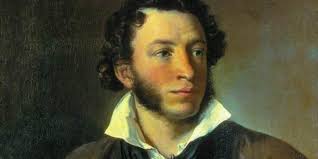        Пушкин